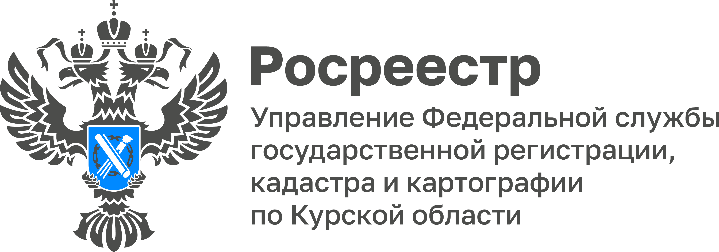 04.07.2022Курский Росреестр за один день поставил на кадастровый учет новостройкуКурский Росреестр завершил правовую экспертизу документов и поставил на кадастровый учет многоэтажную новостройку, расположенную на пр-те. Н. Плевицкой. Общая площадь многоквартирного дома составляет 12 249,7 кв.м, здание рассчитано на 192 квартиры.«Для нас очень важно обеспечить качественную правовую экспертизу документов — для того, чтобы жители нашего региона могли жить в комфортных условиях. Все социально значимые объекты, включая многоквартирные жилые дома, находятся на особом контроле у ведомства, такие объекты Управление оформляет в самые короткие сроки – за один день», - сообщил замглавы Управления Росреестра по Курской области Александр Емельянов. С уважением, Пресс-служба Управления Росреестра по Курской области Контактное лицо: Башкеева Анастасия АлексеевнаТел.: +7 (4712) 52-92-75моб.: 8 (919) 213-05-38почта:Bashkeyeva@r46.rosreestr.ruУправление в социальных сетях: Телеграм: https://t.me/rosreestr46 ВК:  https://vk.com/rosreestr46kursk 